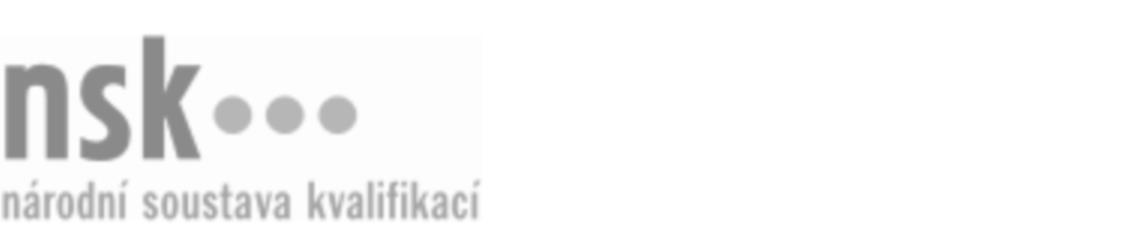 Kvalifikační standardKvalifikační standardKvalifikační standardKvalifikační standardKvalifikační standardKvalifikační standardKvalifikační standardKvalifikační standardDiagnostik kanalizační sítě (kód: 36-075-H) Diagnostik kanalizační sítě (kód: 36-075-H) Diagnostik kanalizační sítě (kód: 36-075-H) Diagnostik kanalizační sítě (kód: 36-075-H) Diagnostik kanalizační sítě (kód: 36-075-H) Diagnostik kanalizační sítě (kód: 36-075-H) Diagnostik kanalizační sítě (kód: 36-075-H) Autorizující orgán:Ministerstvo zemědělstvíMinisterstvo zemědělstvíMinisterstvo zemědělstvíMinisterstvo zemědělstvíMinisterstvo zemědělstvíMinisterstvo zemědělstvíMinisterstvo zemědělstvíMinisterstvo zemědělstvíMinisterstvo zemědělstvíMinisterstvo zemědělstvíMinisterstvo zemědělstvíMinisterstvo zemědělstvíSkupina oborů:Stavebnictví, geodézie a kartografie (kód: 36)Stavebnictví, geodézie a kartografie (kód: 36)Stavebnictví, geodézie a kartografie (kód: 36)Stavebnictví, geodézie a kartografie (kód: 36)Stavebnictví, geodézie a kartografie (kód: 36)Stavebnictví, geodézie a kartografie (kód: 36)Týká se povolání:Diagnostik kanalizační sítěDiagnostik kanalizační sítěDiagnostik kanalizační sítěDiagnostik kanalizační sítěDiagnostik kanalizační sítěDiagnostik kanalizační sítěDiagnostik kanalizační sítěDiagnostik kanalizační sítěDiagnostik kanalizační sítěDiagnostik kanalizační sítěDiagnostik kanalizační sítěDiagnostik kanalizační sítěKvalifikační úroveň NSK - EQF:333333Odborná způsobilostOdborná způsobilostOdborná způsobilostOdborná způsobilostOdborná způsobilostOdborná způsobilostOdborná způsobilostNázevNázevNázevNázevNázevÚroveňÚroveňOrientace v technických podkladech kanalizační sítěOrientace v technických podkladech kanalizační sítěOrientace v technických podkladech kanalizační sítěOrientace v technických podkladech kanalizační sítěOrientace v technických podkladech kanalizační sítě33Obsluha, údržba  a drobné opravy zařízení pro diagnostiku kanalizační sítěObsluha, údržba  a drobné opravy zařízení pro diagnostiku kanalizační sítěObsluha, údržba  a drobné opravy zařízení pro diagnostiku kanalizační sítěObsluha, údržba  a drobné opravy zařízení pro diagnostiku kanalizační sítěObsluha, údržba  a drobné opravy zařízení pro diagnostiku kanalizační sítě33Diagnostika kanalizační sítěDiagnostika kanalizační sítěDiagnostika kanalizační sítěDiagnostika kanalizační sítěDiagnostika kanalizační sítě33Vyplňování a evidování záznamů výstupů z diagnostiky kanalizační sítěVyplňování a evidování záznamů výstupů z diagnostiky kanalizační sítěVyplňování a evidování záznamů výstupů z diagnostiky kanalizační sítěVyplňování a evidování záznamů výstupů z diagnostiky kanalizační sítěVyplňování a evidování záznamů výstupů z diagnostiky kanalizační sítě33Zjišťování výskytu balastních vodZjišťování výskytu balastních vodZjišťování výskytu balastních vodZjišťování výskytu balastních vodZjišťování výskytu balastních vod33Dodržování BOZP a požární ochrany při diagnostice kanalizačních sítíDodržování BOZP a požární ochrany při diagnostice kanalizačních sítíDodržování BOZP a požární ochrany při diagnostice kanalizačních sítíDodržování BOZP a požární ochrany při diagnostice kanalizačních sítíDodržování BOZP a požární ochrany při diagnostice kanalizačních sítí33Diagnostik kanalizační sítě,  29.03.2024 8:32:22Diagnostik kanalizační sítě,  29.03.2024 8:32:22Diagnostik kanalizační sítě,  29.03.2024 8:32:22Diagnostik kanalizační sítě,  29.03.2024 8:32:22Strana 1 z 2Strana 1 z 2Kvalifikační standardKvalifikační standardKvalifikační standardKvalifikační standardKvalifikační standardKvalifikační standardKvalifikační standardKvalifikační standardPlatnost standarduPlatnost standarduPlatnost standarduPlatnost standarduPlatnost standarduPlatnost standarduPlatnost standarduStandard je platný od: 29.10.2013Standard je platný od: 29.10.2013Standard je platný od: 29.10.2013Standard je platný od: 29.10.2013Standard je platný od: 29.10.2013Standard je platný od: 29.10.2013Standard je platný od: 29.10.2013Diagnostik kanalizační sítě,  29.03.2024 8:32:22Diagnostik kanalizační sítě,  29.03.2024 8:32:22Diagnostik kanalizační sítě,  29.03.2024 8:32:22Diagnostik kanalizační sítě,  29.03.2024 8:32:22Strana 2 z 2Strana 2 z 2